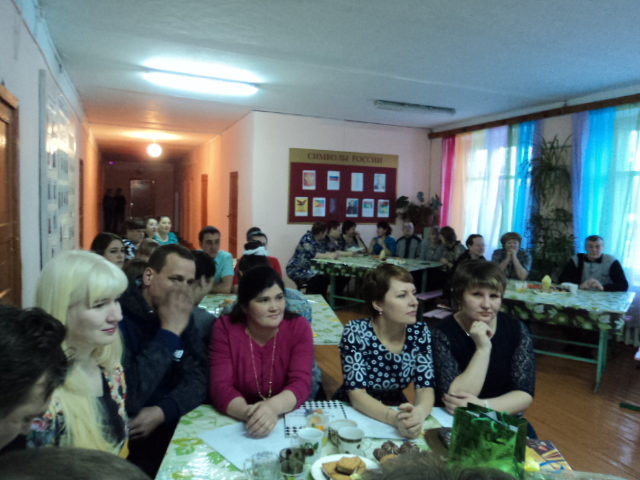 Вечер школьных друзей… Окна знакомые ласково светятся,                                                              Взрослых встречая детей.Как хорошо, что нам выпало встретитьсяВ веке сплошных скоростей.Мы, испытавшие радости горести,Стали добрей и мудрейТы, как страница жизненной повести,Вечер школьных друзей!Вечер встречи выпускников – хорошая традиция, которая существует уже долгие годы в нашей школе. По традиции вечер встречи проходит в первую пятницу февраля. Вот и 3 февраля наша школа встречала своих выпускников. У входа была организована регистрация выпускников. Начало праздничного концерта было намечено на  18.00, но ещё задолго до этого стали подходить люди, желающие увидеть своих учителей и одноклассников, которых долгое время не видели. По окончании регистрации гости школы прошли в актовый зал, который мгновенно наполнился. Когда же все собрались, началось торжественное открытие вечера встречи выпускников.В этом году юбилейными были выпуски 1972г, 1977г, 1982г, 1987г, 1992г, 1997г, 2002г, 2007г. «Вечер школьных друзей» мы начали с вальса, под звуки песни на экране мелькали кадры из школьной жизни. Выпускников разных лет приветствовала директор школы Л.Ф.Макарова. Она поблагодарила их за то, что не забывают родную школу, пожелала приятного вечера и добрых  воспоминаний. «Двери родной школы всегда открыты для вас!»,- закончила своё выступление Лидия Федоровна.  Ностальгия по школе  собрала всех желающих встретиться с детством, с учителями, с одноклассниками и  друзьями. И хотя за школьными окнами стояла минусовая температура,  в школе атмосфера была теплая и радушная. Бывшие ученики нашей школы с удовольствием прошли по школьным коридорам, посидели за  партой, пообщались с классным руководителем. Изобилие чувств у кого-то вызывало радость, у кого-то слезы.  Мероприятие сопровождалось выступлением вокальных коллективов,  звучали поздравления и напутствия главное – равнодушных не было. Ведь школа для многих стала стартовой площадкой в серьезную самостоятельную жизнь. Среди выпускников нашей школы люди самых разнообразных профессий: подполковники и полковники, врачи и предприниматели, работники культуры и участники боевых действий в Афганистане, Чечне, на Кавказе, инженеры, руководящие работники и учителя, животноводы и механизаторы.
Всё прошло безупречно и, главное, на тёплой, дружеской ноте. "Изгиб гитары жёлтой" сделал своё дело, и все выпускники, независимо от возраста, пустились в состояние ностальгии, прогуливаясь по коридорам и кабинетам школы - того места, которое оставило незабываемый след в душе каждого из них...Заместитель директора по ВР		Потапова О.Г.